Об утверждении Положения о порядке и условиях осуществления перевода обучающихся из одной организации, осуществляющей образовательную деятельность по образовательным программам дошкольного образования Яльчикского района Чувашской Республики в другие организации, осуществляющие образовательную деятельность по образовательным программам дошкольного образованияВ соответствии с Федеральным законом от 29.12.2012 г.  №273-ФЗ  «Об образовании в Российской Федерации», приказом Министерства образования и науки Российской Федерации от 28.12.2015 г. №1527 «Об утверждении порядка и условий осуществления перевода обучающихся из одной организации, осуществляющей образовательную деятельность по образовательным программам дошкольного образования, в другие организации, осуществляющие образовательную деятельность по образовательным программам соответствующих уровню и направленности», приказом Министерства просвещения Российской Федерации от 25.06.2020г.  № 320 «О внесении изменений в Порядок и условия осуществления перевода обучающихся из одной организации, осуществляющей образовательную деятельность по образовательным программам дошкольного образования, в другие организации, осуществляющие образовательную деятельность по образовательным программам соответствующих уровня и направленности, утвержденные приказом  Министерства образования и  науки  Российской Федерации  от 28.12.2015 г. № 1527»,  в целях организации  перевода воспитанников  из одной дошкольной  организации в  другие,  администрация Яльчикского района  п о с т а н о в л я е т:1. Утвердить прилагаемое Положение о порядке и условиях осуществления перевода обучающихся из одной организации, осуществляющей образовательную деятельность по образовательным программам дошкольного образования Яльчикского района Чувашской Республики   в другие организации, осуществляющие образовательную деятельность по образовательным программам дошкольного образования.2. Контроль за исполнением настоящего постановления возложить на начальника отдела образования  и молодежной политики администрации Яльчикского района.Глава  администрации  Яльчикского района                                                                                   Л.В.Левый                                         Приложение                                                                                                      к постановлению  администрацииЯльчикского района Чувашской Республики                                                                                                                 от      12.04.2021г. №170Положение о порядке и условиях осуществления перевода обучающихся из одной организации, осуществляющей образовательную деятельность по образовательным программам дошкольного образования Яльчикского района Чувашской Республики в другие организации, осуществляющие образовательную деятельность по образовательным программам дошкольного образованияI. 0бщие положения    1.1.  Настоящее Положение о порядке и условиях осуществления перевода обучающихся из одной организации, осуществляющей образовательную деятельность по образовательным программам дошкольного образования Яльчикского района Чувашской Республики в другие организации, осуществляющие образовательную деятельность по образовательным программам дошкольного образования (далее  - Положение), устанавливает общие требования к процедуре и условиям осуществления перевода обучающихся из муниципальных образовательных организаций, реализующих программы дошкольного образования (далее – исходное учреждение), в другое учреждение, осуществляющую образовательную деятельность по образовательным программам дошкольного образования (далее – принимающее учреждение).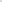 1.2. Настоящее Положение разработано на основе следующих документов:Федерального закона от 29 декабря 2012 года № 273-ФЗ «Об образовании в Российской Федерации»;Приказа Министерства образования и науки Российской Федерации от 28 декабря 2015 года №1527 «Об утверждении Порядка и условий осуществления перевода обучающихся из одной организации, осуществляющей образовательную деятельность по образовательным программам дошкольного образования, в другие организации, осуществляющие образовательную деятельность по образовательным программам соответствующих уровня и направленности»;Приказа Министерства образования и науки Российской Федерации от 25 июня 2020 года №320 «О внесении изменений в Порядок и условия осуществления перевода обучающихся из одной организации, осуществляющей образовательную деятельность по образовательным программам дошкольного образования, в другие организации, осуществляющие образовательную деятельность по образовательным программам соответствующих уровня и направленности», утвержденные приказом Министерства образования и науки Российской Федерации от 28 декабря 2015 г. № 1527».Положение разработано в целях соблюдения правил граждан на выбор учреждения Яльчикского района, осуществляющего образовательную деятельность.Перевод обучающихся из исходного учреждения в принимающее учреждение осуществляется в следующих случаях:- по инициативе родителей (законных представителей) несовершеннолетнего обучающегося (далее - обучающийся);- в случае прекращения деятельности исходной организации, аннулирования лицензии на осуществление образовательной деятельности (далее - лицензия);- в случае приостановления действия лицензии.1.5. Перевод обучающихся из одного дошкольного учреждения в другое осуществляется с письменного согласия их родителей (законных представителей). Перевод обучающихся  не зависит от периода (времени) учебного года.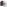 II. Перевод обучающегося по инициативе его родителей (законных представителей)2. Родители (законные представители) обучающегося вправе по собственной инициативе перевести обучающегося  в образовательную организацию, осуществляющую образовательную деятельность по образовательным программам дошкольного образования.2.1. При переводе в образовательную организацию, осуществляющую образовательную деятельность по образовательным программам дошкольного образования, родители (законные представители) обращаются в отдел образования и молодежной политики администрации Яльчикского  района, для направления в образовательную организацию в рамках муниципальной услуги в порядке, предусмотренном пунктами 8, 9 Порядка приема на обучение по образовательным программам дошкольного образования, утвержденного приказом Министерства просвещения Российской Федерации от 15 мая 2020г. №236  "Об утверждении Порядка приема на обучение по образовательным программам дошкольного образования". После получения информации о предоставлении места в образовательной организации обращаются в исходную организацию с заявлением об отчислении воспитанника в связи с переводом в принимающую организацию.        3. В заявлении родителей (законных представителей) воспитанника об отчислении в порядке перевода в принимающую организацию указываются (Приложение 1):а) фамилия, имя, отчество (при наличии) воспитанника; б) дата рождения; в)  направленность группы; г) наименование принимающей организации.   В случае переезда в другую местность родителей (законных представителей) обучающегося указывается, в том числе населенный пункт, муниципальное образование, субъект Российской Федерации, в который осуществляется переезд. 4. На основании заявления родителей (законных представителей) обучающегося об отчислении в порядке перевода исходная организация в трехдневный срок издает распорядительный акт об отчислении обучающегося в порядке перевода с указанием принимающей организации. 5. Исходная организация выдает родителям (законным представителям) личное дело обучающегося (далее - личное дело) с описью содержащихся в нем документов. Родитель (законный представитель) личной подписью подтверждает получение личного дела с описью содержащихся в нем документов.6. Требование предоставления других документов в качестве основания для зачисления обучающегося в принимающую организацию в связи с переводом из исходной организации не допускается.7. Личное дело представляется родителями (законными представителями) обучающегося в принимающую организацию вместе с заявлением о зачислении обучающегося в указанную организацию в порядке перевода из исходной организации и предъявлением оригинала документа, удостоверяющего личность родителя (законного представителя) обучающегося (Приложение 2).  При отсутствии в личном деле копий документов, необходимых для приема в соответствии с Порядком приема на обучение по образовательным программам дошкольного образования, принимающая организация вправе запросить такие документы у родителя (законного представителя).   7.1. Факт ознакомления родителей (законных представителей) с уставом принимающей организации, лицензией на осуществление образовательной деятельности, учебно-программной документацией и другими документами, регламентирующими организацию и осуществление деятельности, фиксируется в заявлении о зачислении обучающегося  в указанную организацию в порядке перевода и заверяется личной подписью родителей (законных представителей) несовершеннолетнего обучающегося.7.2. При приеме в порядке перевода на обучение по образовательным программам дошкольного образования выбор языка образования, родного языка из числа языков народов Российской Федерации, в том числе русского языка как родного языка, осуществляется по заявлениям родителей (законных представителей) несовершеннолетнего обучающегося.8.  После приема заявления и личного дела принимающая организация заключает договор об образовании по образовательным программам дошкольного образования (далее - договор) с родителями (законными представителями) обучающегося и в течение трех рабочих дней после заключения договора издает распорядительный акт о зачислении обучающегося в порядке перевода. 9.  Принимающая организация при зачислении обучающегося, отчисленного из исходной организации, в течение двух рабочих дней с даты издания распорядительного акта, о зачислении обучающегося в порядке перевода письменно уведомляет исходную организацию о номере и дате распорядительного акта о зачислении обучающегося в принимающую организацию.III. Перевод обучающегося в случаепрекращения деятельности исходной организации,аннулирования лицензии, в случае приостановления действия лицензии10. При принятии решения о прекращении деятельности исходной организации в соответствующем распорядительном акте администрации Яльчикского района Чувашской Республики (далее – Учредитель) указывается принимающая организация либо перечень принимающих организаций (далее вместе - принимающая организация), в которую(-ые) будут переводиться обучающиеся на основании письменных согласий их родителей (законных представителей) на перевод.О предстоящем переводе исходная организация в случае прекращения своей деятельности обязана уведомить родителей (законных представителей) обучающихся в письменной форме в течение пяти рабочих дней с момента издания распорядительного акта учредителя о прекращении деятельности исходной организации, а также разместить указанное уведомление на своем официальном сайте в сети Интернет. Данное уведомление должно содержать сроки предоставления письменных согласий родителей (законных представителей) обучающихся на перевод обучающихся в принимающую организацию.11. О причине, влекущей за собой необходимость перевода обучающихся, исходная организация обязана уведомить учредителя, родителей (законных представителей) обучающихся в письменной форме, а также разместить указанное уведомление на своем официальном сайте в сети Интернет:в случае аннулирования лицензии - в течение пяти рабочих дней с момента вступления в законную силу решения суда;в случае приостановления действия лицензии - в течение пяти рабочих дней с момента внесения в Реестр лицензий сведений, содержащих информацию о принятом федеральным органом исполнительной власти, осуществляющим функции по контролю и надзору в сфере образования, или органом исполнительной власти субъекта Российской Федерации, осуществляющим переданные Российской Федерацией полномочия в сфере образования, решении о приостановлении действия лицензии.12. Учредитель, за исключением случая, указанного в 10 настоящего Порядка, осуществляет выбор принимающей организации с использованием информации, предварительно полученной от исходной организации, о списочном составе обучающихся с указанием возрастной категории обучающихся, направленности группы и осваиваемых ими образовательных программ дошкольного образования.13. Учредитель запрашивает выбранные им организации, осуществляющие образовательную деятельность по образовательным программам дошкольного образования, о возможности перевода в них обучающихся. Руководители указанных организаций или уполномоченные ими лица должны в течение десяти рабочих дней с момента получения соответствующего запроса письменно проинформировать о возможности перевода обучающихся.                                                                                                        14. Исходная организация доводит до сведения родителей (законных представителей) обучающихся полученную от учредителя информацию об организациях, реализующих образовательные программы дошкольного образования, которые дали согласие на перевод обучающихся из исходной организации, а также о сроках предоставления письменных согласий родителей (законных представителей) обучающихся на перевод обучающихся в принимающую организацию. Указанная информация доводится в течение десяти рабочих дней с момента ее получения и включает в себя: наименование принимающей организации, перечень реализуемых образовательных программ дошкольного образования, возрастную категорию обучающихся, направленность группы, количество свободных мест.15. После получения письменных согласий родителей (законных представителей) обучающихся исходная организация издает распорядительный акт об отчислении обучающихся в порядке перевода в принимающую организацию с указанием основания такого перевода (прекращение деятельности исходной организации, аннулирование лицензии, приостановление деятельности лицензии).16. В случае отказа от перевода в предлагаемую принимающую организацию родители (законные представители) обучающегося указывают об этом в письменном заявлении.17. Исходная организация передает в принимающую организацию списочный состав обучающихся, письменные согласия родителей (законных представителей) обучающихся, личные дела.18. На основании представленных документов принимающая организация заключает договор с родителями (законными представителями) обучающихся и в течение трех рабочих дней после заключения договора издает распорядительный акт о зачислении обучающегося в порядке перевода в связи с прекращением деятельности исходной организации, аннулированием лицензии, приостановлением действия лицензии. В распорядительном акте о зачислении делается запись о зачислении обучающегося в порядке перевода с указанием исходной организации, в которой он обучался до перевода, возрастной категории обучающегося и направленности группы.19. В принимающей организации на основании переданных личных дел на обучающихся формируются новые личные дела, включающие в том числе выписку из распорядительного акта о зачислении в порядке перевода, соответствующие письменные согласия родителей (законных представителей) обучающихся.ЗАЯВЛЕНИЕ.  Прошу отчислить в порядке перевода  моего ребенка______________________________________________ _____________________________________________________________________________________________		                            (Ф.И.О. полностью)_____________________________________________________________________________________________                                                  (дата и место  рождения)проживающего по адресу____________________________________________________________________________________________________________________________________________________________________    из   __________________________________________________________________________________________ группы___________________________________________     Яльчикского района Чувашской Республикив ___________________________________________________________________________________________                                                           ___________________________________________________________________________________________(наименование принимающей организации, в случае переезда в другую местность – указать в том числе населенный пункт, муниципальное образование, субъект Российской Федерации)Дата  «______»__________20_____г.                                    Подпись ________________________ЗАЯВЛЕНИЕПрошу  принять моего ребенка _______________________________________________________________                                                                                                                   (Ф.И.О. ребенка)«___» _________ 20____ года рождения,  ______________________________________________________,                       ( место рождения)___________________________________________________________________________________________________________________,                       ( реквизиты свидетельства о рождении ребенка)проживающего по адресу:____________________________________________________________________________________________________________________________________________________________________(указать адрес фактического пребывания ребенка)в________________________________________________________________________________группу_____________________________________________________, на ______________________________.                   (указать направленность группы (общеразвивающая)                                               (указать необходимый режим (10 ч., 5ч.)в порядке перевода из _________________________________________________________________________                                  Сведения о родителях:Отец_________________________________________________________________________________________(Ф.И.О (последнее при наличии) полностью)Адрес места жительства, контактный телефон, е-mail_____________________________________________________________________________________________________________________________________________Мать_________________________________________________________________________________________(Ф.И.О (последнее при наличии) полностью)Адрес места жительства, контактный телефон, е-mail ____________________________________________________________________________________________________________________________________________Документ, удостоверяющий личность родителя (законного представителя) серия________№_____________,кем выдан__________________________________________________________________________________, дата выдачи_____________________________Документ, подтверждающий установление опеки (при наличии)____________________________________На основании статей 14,44 Федерального Закона от 29.12.2012 № 273-ФЗ «Об образовании в Российской Федерации» прошу организовать для моего ребенка ______________________________________________                                                                                                                                              (Ф.И.О. ребенка)     воспитание и обучение на родном _____________________________языке _____________________________                                                                                                                          (подпись)____________________________________________________________________________________________________________________(указать потребность в обучении и воспитании по адаптированной программе дошкольного образования, создании специальных условий для организации обучения и воспитания ребенка-инвалида)            С уставом ДОУ, лицензией на осуществление образовательной деятельности, основной общеобразовательной программой дошкольного образования и иными документами, регламентирующими организацию и осуществление образовательной деятельности, права и обязанности воспитанников ознакомлен (а)______________________.                                  (подпись)	Достоверность и полноту указанных сведений подтверждаю.	В соответствии с Федеральным законом от 27.07.2006 № 152-ФЗ "О персональных данных" даю/не  даю свое согласие на обработку моих/моего ребенка персональных данных, указанных в заявлении. Настоящее согласие может быть отозвано мной в письменной форме и действует до даты подачи мной заявления об отзыве. С порядком подачи заявления в электронном виде ознакомлен. ________________________(подпись)Чӑваш РеспубликиЕлчӗк районӗЕлчӗк районадминистрацийӗЙЫШӐНУ2021 ҫ. апрелěн12 - мӗшӗ № 170Елчӗк ялӗ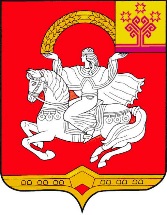 Чувашская  РеспубликаЯльчикский районАдминистрацияЯльчикского районаПОСТАНОВЛЕНИЕ         «12» апреля 2021 г. №170   село ЯльчикиПриложение 1 к  ПоложениюЗаведующему__________________________________________________________________                         (наименование организации)______________________________________(фамилия, имя, отчество заведующего)Фамилия ______________________________Имя___________________________________Отчество_______________________________            (родителя (законного представителя)проживающего по адресу:______________________________________________________________________________________________________________________________________Контактный телефон___________________________________________________________                                                                                    Приложение 2                                                                                  к ПоложениюЗаведующему _________________________________________________
                                            (название организации) ___________________________________________________________________                                    (Ф.И.О. заведующего)____________________________________________________,(Ф.И.О родителя)проживающего по адресу: ___________________________________________________________________________________конт. тел._____________________________________________